   Application for Employment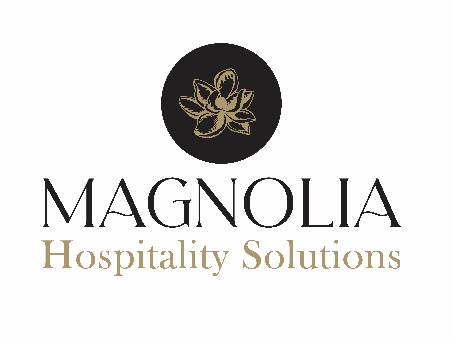  Name:Availability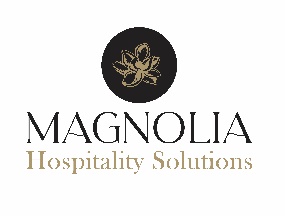 EducationName and address of last school attended:Employment HistoryReferences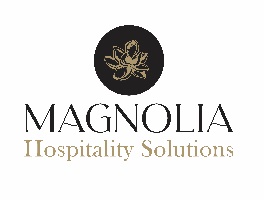 I understand that employment is contingent upon providing authentic proof of identity and employment eligibility in the United States, and for some positions passing a drug and alcohol test. I agree to be possibly submitted to drug testing as part of the hiring process with the employer, and understand that I will receive separate notice and release before testing. I agree to immediately notify Magnolia Hospitality Solutions if I should be convicted of a felony, or any crime involving dishonesty, breach of confidentiality, controlled substances, sexual misconduct, abuse or violence while my job application is pending, or if hired, during employment. I acknowledge that employment with this employer would be at-will and that this application for employment does not create an employment contract or promise of employmentI have been given the opportunity to read this employment application thoroughly and ask questions. My signature on this form attests that all information I provided to the employer is true and complete. I understand that any false or misleading information, or significant omission, may disqualify me from consideration for employment; or if hired, may lead to my dismissal if discovered at a later date. I understand that consideration for employment may depend upon results from my references and potential background check. I grant Magnolia Hospitality Solutions or its authorized agent, permission to obtain personal investigative reports on me, including, but not limited to statements made in this application or resume, character information, general reputation, education, licensing or certifications. I authorize and release from legal liability, any individual, school, institution(s), or employer providing information or opinion with respect to potential employment with this employer Date:Position Applying For:                                                                         Wage/Salary Desired: LastFirstMiddle InitialMiddle InitialMiddle Initial Social Security Numberr:Current Address: Street Address:City:	State:	State:	State:	State:Zip Code: Phone Number: Phone Number:  Mobile Phone Number  Mobile Phone Number  Mobile Phone Number  Mobile Phone Number  Mobile Phone Number E-Mail Address: E-Mail Address: E-Mail Address:Emergency Contact: Name:                                                                              Phone Number:                                                           Relationship:                    Name:                                                                              Phone Number:                                                           Relationship:                    Name:                                                                              Phone Number:                                                           Relationship:                    Name:                                                                              Phone Number:                                                           Relationship:                    Name:                                                                              Phone Number:                                                           Relationship:                    Name:                                                                              Phone Number:                                                           Relationship:                    Name:                                                                              Phone Number:                                                           Relationship:                    Name:                                                                              Phone Number:                                                           Relationship:                    Name:                                                                              Phone Number:                                                           Relationship:                    Name:                                                                              Phone Number:                                                           Relationship:                    Answer All Questions: Answer All Questions: Answer All Questions: Are you a citizen of the U.S. or do you have a legal right to work in the U.S.? Are you a citizen of the U.S. or do you have a legal right to work in the U.S.? Are you a citizen of the U.S. or do you have a legal right to work in the U.S.?YesNoAny offer of employment is conditional upon youcompleting Form I-9 and providing documents establishing your identity and work authorization.Any offer of employment is conditional upon youcompleting Form I-9 and providing documents establishing your identity and work authorization.Any offer of employment is conditional upon youcompleting Form I-9 and providing documents establishing your identity and work authorization.Any offer of employment is conditional upon youcompleting Form I-9 and providing documents establishing your identity and work authorization.Any offer of employment is conditional upon youcompleting Form I-9 and providing documents establishing your identity and work authorization. Are you 18 years of age or older? Are you 18 years of age or older? Are you 18 years of age or older?YesNoIf under 18 years of age, applicant will be required to submit a birth certificate or work certificate as required by State or Federal law.If under 18 years of age, applicant will be required to submit a birth certificate or work certificate as required by State or Federal law.If under 18 years of age, applicant will be required to submit a birth certificate or work certificate as required by State or Federal law.If under 18 years of age, applicant will be required to submit a birth certificate or work certificate as required by State or Federal law.If under 18 years of age, applicant will be required to submit a birth certificate or work certificate as required by State or Federal law. Are you awaiting trial or have you ever pleaded "guilty", "No-contest" or been convicted of a crime? Are you awaiting trial or have you ever pleaded "guilty", "No-contest" or been convicted of a crime? Are you awaiting trial or have you ever pleaded "guilty", "No-contest" or been convicted of a crime?YesNo If "Yes", When and Where? If "Yes", When and Where? If "Yes", When and Where? If "Yes", When and Where? If "Yes", When and Where? Have you ever worked for Magnolia Hospitality Solutions before? Have you ever worked for Magnolia Hospitality Solutions before? Have you ever worked for Magnolia Hospitality Solutions before?YesNo If "Yes", When and Where? If "Yes", When and Where? If "Yes", When and Where? If "Yes", When and Where? If "Yes", When and Where? Do you have any relatives or friends that    work for Magnolia Hospitality Solutions. Do you have any relatives or friends that    work for Magnolia Hospitality Solutions. Do you have any relatives or friends that    work for Magnolia Hospitality Solutions.YesNo If “Yes”, Who and Where? If “Yes”, Who and Where? If “Yes”, Who and Where? If “Yes”, Who and Where? If “Yes”, Who and Where? If “Yes”, please provide additional details: If “Yes”, please provide additional details: If “Yes”, please provide additional details: Type of employment desired:Full-Time Full-Time Full-Time Part-Time Part-Time  Date Available to Start: Date Available to Start: Date Available to Start: Date Available to Start: How many hours per week  would you like to work?Are you able to reliably make it to work?Are you able to reliably make it to work?Are you able to reliably make it to work?Are you able to reliably make it to work?Are you able to reliably make it to work?Are you able to reliably make it to work? How were you referred to us?Hours Available to Work:SunMonTueWedThursFriSatFrom:To: Are you presently enrolled in school? Are you presently enrolled in school?Yes Yes No If yes, please provide name and address of the school you are attending: If yes, please provide name and address of the school you are attending: If yes, please provide name and address of the school you are attending: If yes, please provide name and address of the school you are attending: If yes, please provide name and address of the school you are attending: If yes, please provide name and address of the school you are attending: If yes, please provide name and address of the school you are attending: If yes, please provide name and address of the school you are attending: If yes, please provide name and address of the school you are attending: School Name and Address: School Name and Address: School Name and Address: School Name and Address:Type Of Degree or Program:Type Of Degree or Program:Expected Completion Date:Expected Completion Date: School Name and Address: School Name and Address: School Name and Address: School Name and Address:Type Of Degree or Program:Type Of Degree or Program: School Name and Address: School Name and Address: School Name and Address: School Name and Address:Did you successfully complete high school and receive a diploma?Yes No If you did not complete high school, do you have a high school equivalency diploma (GED)?If you did not complete high school, do you have a high school equivalency diploma (GED)?If you did not complete high school, do you have a high school equivalency diploma (GED)?If you did not complete high school, do you have a high school equivalency diploma (GED)?Yes No School Name and Address:Dates Attended:	From:	To:Dates Attended:	From:	To:Did You Graduate?	Yes	NoDid You Graduate?	Yes	NoDate Of Degree:Major: List any other education, degrees, special skills, qualifications or certifications: List any other education, degrees, special skills, qualifications or certifications: List any other education, degrees, special skills, qualifications or certifications: List any other education, degrees, special skills, qualifications or certifications: List any other education, degrees, special skills, qualifications or certifications:Company Name and Address: Job Title: Company Phone Number: Supervisor Name:Dates Of Employment:Dates Of Employment:From:To: Last Pay Rate: Reason For Leaving (If Applicable): May We Contact This Employer? May We Contact This Employer? Yes:No: Company Name and Address: Job Title: Company Phone Number: Supervisor Name:Dates Of Employment:Dates Of Employment:From:To: Last Pay Rate: Reason For Leaving (If Applicable): May We Contact This Employer? May We Contact This Employer? Yes:No:Name: Address: Phone: Relationship To You:Signature of Applicant: Date: